✎ イ　ベ　ン　ト　情　報 ✐ちっちゃいおうちサロン一緒にお昼ごはんを食べるサロンを開催しています。どなたでも参加できます。折り紙サロン、手仕事カフェ、アロマクラフト、ブックカフェなども開催。【日時】９月１１日、２５日　※毎月第2・第4火曜日12時～14時（悪天候の場合は休止あり）【場所】ちっちゃいおうち（学園東町2-4-16-101　学園中央通り「らいふえいど」のある建物の２階）【費用】500円【主催】小平・まちの縁がわ ちっちゃいおうち【問合せ】☎090-4383-9108　chityaiouchi@gmail.com※小平市社会福祉協議会高齢者交流活動（こだまちサロン）支援事業助成を受けています。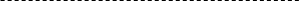 第201回 １６ミリ映画をみる会魔女の宅急便思春期の少女の自立を爽やかに描く。1989年毎日映画コンクール・アニメーション映画賞。1989年キネマ旬報読者選出日本映画１位。宮崎駿監督作品　脚本・演出/宮崎駿　原作/角野栄子　音楽/久石譲　102分【日時】９月１５日（土）18:30～【場所】中央公民館【費用】300円（資料代）小・中学生 無料【連絡先】☎042-342-3435　関根高梨道生が語るロン・カーター氏のド迫力81歳現役のロン・カーター氏の弟子だからこそ語れる、市内在住のジャズベーシスト高梨道生さんの臨場感あふれるトーク＆プレイ！【日時】９月１７日（月・祝）14:00～16:00【場所】花小金井南公民館ホール【参加費】1000円（会員500円）【主催】小平ジャズ協会　☎090-9843-6399　山口、（夜間・週末のみ）facebook:@KodairaJazze-mail：kodairajazzassociation@gmail.comサロンミニコンサート《1725年製のストラディバリウスのバイオリン》バイオリン：黒澤誠登(東京フィルバイオリン奏者)【日時】　※参加費の記載のないものは無料です。９月１６日（日）13:30～ 永田珈琲（珈琲付き1000円）２５日（火）11:20～ 小川２丁目児童館※児童館は大人のみの入場はできません。３０日（日）14:30～ 津田公民館（500円）【問合せ】バイオリンの音を楽しむ会（黒澤）☎&Fax　042-341-3457憲法カフェ＠なかまちテラス大切な憲法の語り合いの場、どなたでもご参加下さい。【日時】いずれも土曜日　13:30〜16:00９月２９日、１０月２７日【場所】なかまちテラス地下学習室１【参加費】コーヒーブレイク100円【問合せ】☎042-325-2339 坂口e-mail:yoko_sak@qa2.so-net.ne.jpうたごえin元気村うたごえを通して、住民同士のふれあいが広がり、この地域に住んでよかったと思えるようになればいいなと願っています。アコーディオン伴奏付き。【日時】◉昼の部：第３火曜日　13:30〜15:30９月１８日　１０月１６日　　　　◉夜の部：最終月曜日　18:30〜21:00	９月２４日、１０月２９日【場所】小平元気村おがわ東第２会議室【参加費】昼300円、夜500円【問合せ】☎090-4947-5393 村瀬憲法のおはなし「檻の中のライオン」in小平知っているようで実はよくわからない憲法のこと。変える、変えないその前に、知っておきたい憲法の役割。全国を駆け回るはんどう弁護士が小平にやってきます！【日時】９月１７日（月・祝）14:00～16:30【場所】中央公民館【講師】楾 大樹（はんどう　たいき）さん（弁護士・ひろしま市民法律事務所所長）【参加費】大人500円、高校生200円（資料、オリライクリアファイル含む）、小中学生無料【問合せ・申込】☎090-9834-0394 e-mail　mminnade@gmail.com※代表氏名、参加人数、連絡先、お子さん連れの有無、お子さんの年齢を。※キッズスペースあり。お子さん連れ大歓迎。当日参加ＯＫ　席に限りあり。なるべく事前申込を。【主催】みんなで学ぼう会【協力】小平・地域協議会【協賛】憲法カフェ＠なかまちテラス【後援】小平市、小平市教育委員会敬老の日によせて響けマリンバにこにこコンサート演奏を見て聴いて、心も体も生きいき。今年もマリンバ、フルート、サキソフォン、三味線、ピアノ他による音楽でお祝いしたいと思います。【日時】９月２３日（日）13:30～16:00【場所】ルネこだいらレセプションホール【参加費】500円（お茶とお菓子付）【主催】マリンバ演奏を楽しむ会・ケア音楽実践ドルツェの会【申込・問合せ】☎＆fax.042-341-4806 今井第5回東日本大震災復興支援講演会～東日本・津波・原発事故大震災～伝えることの大切さ、伝わることのすばらしさオープニングはアニメーションＤＶＤ上映「見えない雲の下で」（浪江町から避難を余儀なくされた人の物語です）【日時】９月３０日（日）14:00～16:00【場所】成美教育文化会館3階大研修室東久留米市東本町8-14　 ☎042-471-6600【講師】大和田 新氏（ラジオ福島元アナウンサー）【資料代】200円【主催】東久留米市福島県人会【協力】小平市福島県人会、西東京市福島県人会【問合せ】☎090-5583-8347 宇津木第5回朗読サロン「檸檬の会」【日時】９月３０日（日）１４：００～（開場　午後１時３０分）【場所】永田珈琲店（スペースこもれび）【参加費】1000円（飲み物込　一部を東北復興支援に寄付）【プログラム】　角田光代 作「結婚30年目のグラタン」　藤沢周平 作「おぼろ月」　三浦哲郎 作「とんかつ」　江國香織 作「ラブ・ミー・テンダー」　山本周五郎 作「蜜柑畑」　【問合せ】尾上☎042-385-02512018母親大会in小平あなたの働き方、大丈夫？5年前に過労死したＮＨＫ記者佐戸美和さん（当時31歳）の母、佐戸恵美子さんのお話を伺います。※どなたでも参加できます。保育室あります。【日時】１０月１４日（日）13:45～16:45【場所】津田公民館ホール【講師】佐戸恵美子さん（東京過労死を考える家族の会）、山口真美弁護士（三多摩法律事務所・過労死家族の会弁護団）【参加費】300円　【主催】小平母親大会実行委員会【連絡先】☎042-341-8653 山内（夜間）　fax.042-345-8853第19回月夜の幻燈会『オッベルと象』自転車発電による電力で宮澤賢治の物語を夜の林で楽しみます！画・小林敏也　朗読・鍵本景子　パーカッション・入野智江　笛・植松葉子【日時】１０月２０日（土）18:30～19:10雨天時21日。21日が雨の場合は津田公民館ホールにて夜開催。自転車発電のこぎ手も募集！11:00～16:50までの間で林にいらしてください。【場所】小平中央公園体育館東側の林【参加費】無料（賛同金歓迎！）【主催】どんぐりの会　http://dongurinokai.net/【問合せ】☎090-2439-7976 （オガワ）こだいら自由遊びの会プレーパーク【日時】１０月６日（土）10：00～15：00【場所】二葉むさしヶ丘学園【参加費】無料、カンパ １人100円【持ち物】飲み物、タオル、敷きもの、弁当など必要と思われるもの。　※どなたでも参加できます。【当日の連絡先】 足立☎090-1771-7431、福本☎070-6616-9959http://kodairaplaypark.com子育て広場　きらら★きらら広場（全て申込み不要、無料）９月１３日（木）10:00〜12:00 ★ だっこ１４日（金）10:30～11:45 ベビー☆ママのふれあい体操 中央公民館和室２０日（木）10:00〜11:45 ★ベビー３小２５日（火）10:00〜12:00 ★だっこ 中野産婦人科ホール★はなこ 鈴木公民館音楽室２８日（金）10:00〜12:00★ベビー中央 中央公民館和室１０月２日（火）11:00～12:30★白梅５日（金）10:30〜12：00絵本と育ばな ちょこっとわらべうた きらら事務所１１日（木）10:00～12:00★だっこ【申込・問合せ】NPO法人子育てサポートきらら☎042-345-8262 e-mail:kirara_0305kodaira@yahoo.co.jp第9回青空まつり毎年恒例の地域開放の秋祭りです。模擬店・ステージイベント・ミニバザー等を実施。子どもも大人もぜひ！【日時】９月１６日（日）10:30～14:00【場所】児童養護施設二葉むさしが丘学園園庭（雨天時は体育館）【主催】社会福祉法人二葉保育園 児童養護施設二葉むさしが丘学園【問合せ】☎ 042-344-9911　FAX: 042-345-7836子ども食堂  風鈴草乳幼児から大人まで、だれもが安心してみんなと一緒にごはんを食べられる場です。だれでも参加できます。夕ご飯をたべにいらしてください。予約不要【日時】９月２８日（金）17:30～19:30【場所】みんなの居場所『風鈴草』（小平市津田町2-29-22　都営津田団地近く）【費用】こども（高校生以下）0円、おとな500円※各回50食準備。「売り切れ」の場合はごめんなさい。【問合せ】☎090-1771-7431　足立子ども文庫連絡協議会 講演会このよろこびをあのこに～子どもの本を作り、手渡すこと～子どものこころをほぐし、時には力にもなってくれる絵本と出会うためには？　講師の小宮 由さんは絵本の作り手であり、ご自宅では文庫を開設し、直接子ども達に絵本を手渡しています。絵本に込めた思い、それを伝えることの大切さをお話していただきます。【日時】９月３０日（日）13：30～15：30【場所】中央図書館３階視聴覚室【講師】小宮 由さん（翻訳家、「このあの文庫」主宰）【定員】80人（先着順）　【費用】無料※未就学児の入場はご遠慮ください。【託児】9人（先着順） 市内在住、1才～学齢前まで。申込〆切：9月23日（日）【主催】小平市子ども文庫連絡協議会【共催】小平市教育委員会【申込・問合せ】小平市立図書館 ☎042-345-1246こども劇場鑑賞会「オールライト」（秋田雨雀・土方与志記念　青年劇場）生きる方法は一つじゃない　人生は勝ち負けじゃない！今を生きる全ての人に贈る All Right!【日時】１０月１２日（金）19:00～【場所】ルネこだいら　中ホール【対象】小学生高学年～中高校生向き【参加費】大人2500円・こども（小学生以上18歳）1500円　　当日座席指定＊未就学児入場不可。さーやんの絵本で遊ぼう絵本のおはなしからイメージをふくらませ、ライブで創るあそびの時間です。【日時】１０月３日（水）10:30～12:00【場所】学園西町地域センター
【対象・定員】0～3歳（未就園児）とその保護者　10組（要申込）
【参加費】１組500円【講師】西脇さやか（(公社)日本児童青少年演劇協会「幼児の劇あそび夏季講習会」講師 等）【申込・問合せ】NPO法人小平こども劇場　☎＆fax.：042-347-7211E-mail: info@kodaira-kogeki.org喫茶〈サタデーひだまり〉障がいのある方、そうでない方、家族の方、子どもさん、高齢者など、地域の方々がどなたでも楽しく集える居場所です。〈メニュー〉コーヒー、紅茶、ジュースなど、クッキー付きで１杯各100円。【日時】原則毎月第３土曜日、いずれも13:00〜17:00９月１５日、１０月２０日【場所】小平元気村おがわ東２階第２会議室【主催】精神保健福祉ボランティアの会「ひだまり」【問合せ】☎080-5191-7512　 熊倉ハートピアすぺーすまいらいふ＆まいわーく事業若者が社会参加するために必要なABCを学ぶ支援事業◆認知行動療法実践（中級）講座10回シリーズ第4回「行動することで問題を改善する」【日時】９月１９日（水）10:00～12:00【場所】福祉会館第3集会室【講師】国立精神神経医療研究センター心理療法士　稲森晃一氏　　◆「７つの習慣・第8の習慣」学習会10回シリーズ第５回「実行の４つの規律（４ＤＸ）」～組織・チームの最大の壁は実行です。４ＤＸを実際に導入した事例から学んでみませんか。【日時】１０月３日（水）10:00～12:00【場所】福祉会館第3集会室以上２つ　　【定員】10名　【参加費】無料【主催・申込・問合せ】NPO小平ハートピア　☎＆Fax 042-401-8833　永瀬ｅ-mail：heartpia@wish.ocn.ne.jp2018年小平学・まちづくり研究所シンポジウム家族介護のあり方と地域の責任「認知症鉄道事故損害賠償裁判」から考える【日時】９月１４日（金）13:00〜15:30【場所】白梅学園大学　Ｉ 13教室【参加費】無料　当日受付順基調講演：高井隆一氏（認知症鉄道事故損害賠償裁判被告）コメンテーター：荒井久美子氏 小平市地域包括支援センター中央センター長小林美穂氏 小平市地域包括支援センター小川ホーム所長司会・コーディネーター：山路憲夫氏 白梅学園大学小平学・まちづくり研究所長【主催】白梅学園大学小平学・まちづくり研究所【後援】小平市【問合せ】☎042-313-2799　山路e-mail：kodairagaku@shiraume.ac.jp　　手話で、筆談で語り合う手話サロンこだいらに参加してみませんか？小平市に住んでいる聞こえない方、聞こえにくい方、みんなで楽しく交流してみませんか？ お子さんからご年配の方まで、どなたでもぜひご参加ください！ 手話通訳、要約筆記、ヒアリングループ（磁気ループ）を用意してお待ちしています。【日時】９月１６日（日）13:30～15:30【場所】なかまちテラスホール【参加費】無料【内容】自己紹介、交流、ゲーム【問合せ・申込】fax.042-461-2661　川里やすみ☎042-326-0836　折重昌代e-mail　syoutyoukyou@gmail.com【申込〆切】9月8日（土）【主催】手話グループ・トライ（小平市聴力障害者協会・小平手話サークル・手話サークル火曜会）、小平要約筆記サークル「ほおずき」【後援】小平市社会福祉協議会熟年いきいき会♪みんなで唄いましょう♪第５６回「市民うたごえ祭り」【日時】９月２７日（木）13:30～15:30【場所】中央公民館ホール（２階）【参加費】200円　　　　どなたでも参加できます　予約不要！　　　　　みんなでおしゃべりしましょう「おしゃべりサロン」　　　　　　　コミュニティーサロン【日時】１０月４日（木）13:30～16:00【場所】福祉会館第一集会室（３階）【参加費】（飲み物付き）200円（会員100円）　　　　　　自由参加　予約不要「伴侶を亡くした人が語り合う会」　　　　　　　　　１０月のテーマ　　　　　～いざという時の心の準備～【日時】１０月５日（金）13:30～16:00【場所】中央公民館学習室１（２階）【参加費】200円（会員100円） 上記すべて【主催】熟年いきいき会【問合せ】☎042-341-8604  太田はじめてのパソコンサークル小平IT推進市民グループのメンバーが、ワード、エクセル、デジカメなどの疑問にお答えします。インターネットに接続できます。ノートパソコン、マウスと電源コード（ＡＣアダプター）をお持ち下さい。【日時】いずれも火曜日、予約は必要ありません。９月１８日 9:30～11:45中央公民館学習室4２５日 9:30～11:45元気村あすぴあ会議室１０月２日 9:30～11:45中央公民館講座室2９日13:30～15:45元気村あすぴあ会議室１６日 9:30～11:45	元気村あすぴあ会議室２３日 9:30～11:45	元気村あすぴあ会議室日時を確認して直接会場までお越しください。原則として毎月第１、第２、第３、第４火曜日に開催※パソコンの貸し出しは行っておりません。【参加費】１回200円【主催・問合せ】小平IT推進市民グループhttp://kodaira-it.jp/hazimete/≪白梅学園大学・白梅学園短期大学≫乳幼児をメディアの害から守る―スマホに子育てを委ねないために―【日時】９月２３日（日）13:00～17:00【場所】白梅学園大学・白梅学園短期大学【内容】乳幼児期の発達とメディア　講師：山田眞理子氏（NPO法人子どもとメディア代表理事、NPO法人子どもと保育研究所ぷろほ所長）メディア漬け育児の現状と課題講師：原 陽一郎氏（NPO法人子どもとメディア専務理事、筑紫女学園大学人間科学部准教授）家族・地域支援セミナー2018高齢者の貧困と格差～社会福祉の役割と機能～【日時】９月１５日（土）13:30～15:30【場所】白梅学園大学・白梅学園短期大学【講師】藤田孝典氏（NPO法人ほっとプラス代表理事）【対象者】福祉・医療専門職の方、地域の方、白梅学園大学・白梅学園短期大学卒業生、関心のある方【定員】100名（定員になり次第締め切ります）【受講料】2000円上記2件とも【問合せ・申込】fax.042-346-5652、郵送：〒187-8570小平市小川町1-830地域交流研究センター公開講座係http://daigaku.shiraume.ac.jp/openlecture/から申込。【問合せ】☎042-313-5990e-mail：kouza@shiraume.ac.jp【主催】白梅学園大学・白梅学園短期大学地域交流センター【後援】小平市、社会福祉協議会働く喜びを作るということ―インクルーシブな就労環境を考える―障害のある人もない人も、ともに暮らしやすい社会は、どのように実現していくことができるでしょうか。ショコラとラボラトリー（工房）、健常者と障がい者、プロフェッショナルと障がい者のコラボレーションという２つの思いから生み出されたＣＨＯＣＯＬＡＢＯ。美味しく幸せな気持ちになれるチョコレートを生み出すＣＨＯＣＯＬＡＢＯを経営する一般社団法人ＡＯＨ代表理事、伊藤紀幸氏をお招きし、ご講演いただきます。【日時】９月２９日（土）14:30～【場所】津田塾大学千駄ヶ谷キャンパスＳＡ302教室【主催】津田塾大学インクルーシブ教育支援室【問合せ・申込】inclusive@tsuda.ac.jp